Power and Flow Characteristics of the in-line Rotor-Stator Ytron ZC1 James M. Mitchell, James C. Bacon, Nabeel Umar#, Chris D. Rielly, N. Gül Özcan-Taskin*Loughborough University, Dept. of Chemical Engineering, Loughborough, LE11 3TU, UK#Now at: 3M Derby Road, Loughborough UK*Corresponding author: N.Ozcan-Taskin@lboro.ac.ukHighlightsThe suction performance of an in-line rotor-stator used for powder incorporation into a liquid, the Ytron ZC1, showed an optimum range of operation avoiding liquid flow into the powder inlet for both 1.5 and 3.0 mm gap headsPower characteristics of the Ytron ZC1 were determined and two expressions were obtained for 1.5 and 3.0 mm gap rotor-stator headsResults obtained will form the basis for further studies on incorporation and deagglomeration1. Introduction				Nanoparticles incorporated in novel formulations have been shown to improve product properties or achieve properties and performance that cannot be achieved otherwise. Abrasion-resistant coatings, pharmaceuticals, catalysts, paints and coatings with increased colour brilliance and increased protection from sun creams are examples of such products. Final or intermediate products in the form of nanoparticulate dispersions in a liquid require initially the incorporation of the dry nanoparticle powder into the liquid, which is often performed using a stirred tank[1]. The pre-dispersion formed is then deagglomerated using a power-intensive device, such as a rotor-stator.  In this study, the performance of an in-line rotor-stator, Ytron ZC, used for powder incorporation, is assessed in terms of its power and suction characteristics. 2. ExperimentalExperiments were conducted using a variable speed Ytron ZC1 operated up to 6,500 rpm in the recirculation loop of a 0.58 m diameter stirred tank equipped with a hydrofoil (Figure 1). The liquid volume was 100 l. The Ytron ZC1 rotor-stator head shown in Figure 2 is available with gap sizes of either 1.5 or 3.0 mm; the stator teeth had a length of 9.19 mm. Power input was determined using a calorimetry technique.  The suction performance of the device was determined by making air velocity measurements with an anemometer at the powder inlet.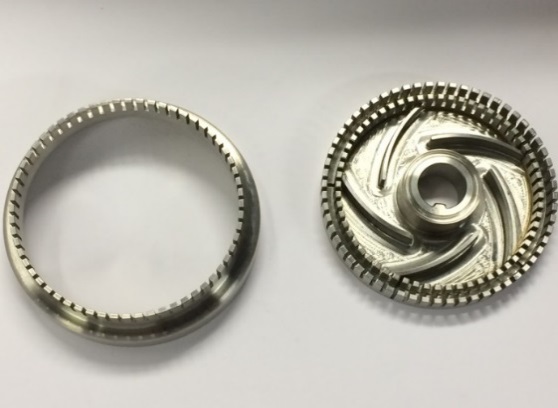                           Figure 2 Ytron ZC mixer head  stator, on the left, of diameter 0.089 m and rotor, on the right, of diameter 0.095 m3. Results and discussionsFigure 3 shows that the liquid flow rate through the rotor-stator is not affected by the rotor speed or teeth gap, which suggests that the Ytron YC1 has negligible pumping action and thereforerotor speed increased the air velocity, resulting in improved suction performance. The 3.0 mm gap head has a higher suction air velocity and is therefore better suited for powder incorporation. From the data obtained, the following relationships were obtained in which the values for Po1 and Po2 () were of the same order of magnitude as those reported for other in-line rotor-stators[2]: 	for 3.0 mm head and  	for 1.5 mm head.4. ConclusionsThe suction performance of an in-line rotor-stator used for powder incorporation, the Ytron ZC1 was determined over a range of rotor speeds and liquid flow rates, which demonstrated that there is an optimum range over which powder incorporation can be achieved. The effect of gap width could be identified. In addition, the study on the power characteristics of the device allowed two relationships to be obtained for the different gap sizes. These will form the basis of further work on incorporation and deagglomeration.References  Özcan-Taskin, N.G. (2013) Chemical Engineering Research and Design, pp. 1-7 (DOI: 10.1016/j.cherd.2013.03.019)[2]   Özcan-Taşkin, N. G. Padron, G., Kubicki, D. (2011) Canad. Jrnl of Chem Eng.Vol. 89, Issue: 5, p:1005-1017      (DOI 10.1002/cjce20553)requires an external pump. The liquid flow through the rotor-stator head induces suction from the powder inlet to achieve incorporation when dry powder is added. It can be seen from the air velocity results (Figure 4) that at a given rotor speed, the air velocity  increases slightly as the liquid flow rate is increased,  then tends to a plateau which corresponds to the optimum operating range. Figure 3 Liquid flow rates for a range of rotor speeds using the Ytron-ZC1Figure 3 Liquid flow rates for a range of rotor speeds using the Ytron-ZC1Figure 4 Air velocities over a range of conditions for Ytron-ZC1 and ZC0Figure 4 Air velocities over a range of conditions for Ytron-ZC1 and ZC0Further increases in the liquid flow rate decreases the suction performance (Figure 4). This reduction in suction at high liquid velocities is caused by the flooding of the powder inlet by the liquid, which is highly undesirable as the wetted powder can form clumps and cause blockage. Increasing theFurther increases in the liquid flow rate decreases the suction performance (Figure 4). This reduction in suction at high liquid velocities is caused by the flooding of the powder inlet by the liquid, which is highly undesirable as the wetted powder can form clumps and cause blockage. Increasing the